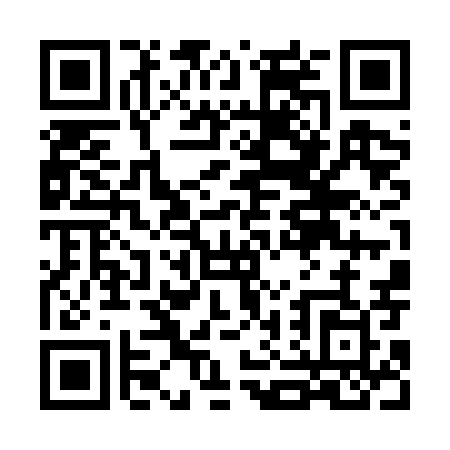 Prayer times for Lukowek Piekny, PolandMon 1 Apr 2024 - Tue 30 Apr 2024High Latitude Method: Angle Based RulePrayer Calculation Method: Muslim World LeagueAsar Calculation Method: HanafiPrayer times provided by https://www.salahtimes.comDateDayFajrSunriseDhuhrAsrMaghribIsha1Mon4:036:0112:304:576:598:502Tue4:005:5812:294:587:018:523Wed3:575:5612:294:597:038:554Thu3:545:5412:295:007:048:575Fri3:515:5212:285:017:068:596Sat3:485:4912:285:037:089:017Sun3:465:4712:285:047:099:048Mon3:435:4512:285:057:119:069Tue3:405:4312:275:067:139:0810Wed3:375:4112:275:077:149:1011Thu3:345:3812:275:087:169:1312Fri3:315:3612:265:107:189:1513Sat3:285:3412:265:117:199:1814Sun3:255:3212:265:127:219:2015Mon3:225:3012:265:137:239:2316Tue3:195:2812:265:147:249:2517Wed3:165:2612:255:157:269:2818Thu3:125:2312:255:167:289:3019Fri3:095:2112:255:177:299:3320Sat3:065:1912:255:187:319:3521Sun3:035:1712:245:197:339:3822Mon3:005:1512:245:217:349:4123Tue2:575:1312:245:227:369:4324Wed2:535:1112:245:237:389:4625Thu2:505:0912:245:247:399:4926Fri2:475:0712:245:257:419:5227Sat2:435:0512:235:267:429:5428Sun2:405:0312:235:277:449:5729Mon2:375:0112:235:287:4610:0030Tue2:335:0012:235:297:4710:03